Name Jamie Davis_____________________Date 11/02/2008_______________________MAT115Test 4            Chapters 8 and 920 problems – 5 points each100 points possibleSolve all problems and attach your solutions document in your Individual Forum (IF). Remember to show all steps and check your work carefully.CorrectSolution?Appropriate Steps Shown?Credit Earned per ProblemYYFull CreditYNPartial CreditNYPartial CreditNNNo CreditGrading - Comments1.Find the mean of the following set of numbers.13, 15, 18, 18, 18, 19, 22, 26, 28, 332.  Find the median of the following set of numbers.24, 26, 31, 33, 35, 363. Find the mode of the following set of numbers.22, 55, 43, 26, 33, 36, 43, 254.Find the first and third quartiles, Q1 and Q3, of the following set of numbers.14, 4, 13, 18, 6, 15, 6, 2, 11, 65.Find the five-number summary of the following set of numbers.10, 4, 9, 12, 6, 11, 6, 2, 7, 66.Place the following set of numbers in ascending order.7.Evaluate                               8.Subtract –1.9  (–9.7).9.Multiply (–7.5)(9)(–7).10.Perform the indicated operation.Real World Applications  (Remember to show all steps.)11.Fiona kept the following records of her phone bills for 12 months:$42, $37, $51, $41, $58, $44, $42, $35, $53, $58, $46, $57Find the mean and median of Fiona's monthly phone bills.Use the following to answer questions 12 – 14.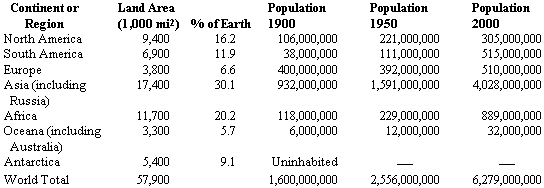 12.Use the world population and land area table. What is the total land area in  as a percent of Earth?13.Use the world population and land area table. What is the total land area of ?
14.Use the world population and land area table. Round the answer to the nearest tenth of a percent.What was the percent increase in population in  from 1900 to 1950?15.The table below gives the median household income by race and Hispanic origin of householder according to the 2000 census.Create a bar graph from this information.16.Use the graph below, showing the total  motor vehicle production for the years 1996 to 2002, to answer the question.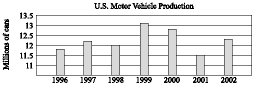 What was the production in 1996?17.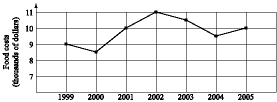 Use the graph, showing the yearly food costs of a family.What was the mean cost (to the nearest cent) of food for this family in the 7 years from 1999 to 2005?18.The graph and table below show the income for a local company. Use this information to predict the income in the year 2005.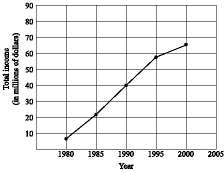 19.      The following table gives the population of certain states according to the 2000 census.Construct a bar graph from this information.20.The following pie chart shows the budget for a local company. The total budget is $860,000. Find the amount budgeted in the category of operating expenses.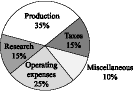 